COUNTY OF ALAMEDAQuestions & AnswerstoRFP No. 902251forMAINFRAME HOSTING SERVICESNetworking/Bidders Conference Held on February 24, 2023Alameda County is committed to reducing environmental impacts across our entire supply chain. 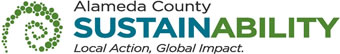 If printing this document, please print only what you need, print double-sided, and use recycled-content paper.Thank you for your participation and interest in the County of Alameda Request for Proposal (RFP) for MAINFRAME HOSTING SERVICES.  All the questions are taken verbatim from written questions emailed by potential Bidders. The County of Alameda shall be noted as “County” in the answers to these questions. The Questions and Answers are the final stances of the County. Please consider this document in preparation for your bid response. Questions and Answers:Please provide a complete list of IBM MLC and IPLA software with product/version numbers or copies of IBM invoices, if possible. Listings as follows:Please provide a full list of Third-Party Software products including versions and license expiration date.Listing as follows:ASG-Rocket Mobius z/OS
ASG-Rocket TMON/CICS
ASG-Rocket TMON/ZOS
CA Common Services
CA CALENDAR/TRANSCENTURY
CA EASYTRIEVE
CA FILEMASTER
CA INTERTEST/Batch
CA INTERTEST/CICS
CA JCLCHECK
CA LIBRARIAN
CA MIM
CA NetMaster
CA SYSDUMP/Batch
CA SYSDUMP/CICS
CA TELON
CA VTAPE
CA WORKLOAD AUTOMATION DE Z/OS AGENT
CAFC
DYNAPRINT
FDR/ABR/COMPAK/DSF
IDEA
IOCP
IP/Printway
JSUB
QUICK INDEX
Quick-Ref
Vanguard VRA
Vanguard VRO
Please provide hardware make and model for the existing Mainframe, Storage, and Tape.IBM zBC12 2828 Model H06 K02 and z15 8562-T02 Processor A01.Please provide the number of any specialty engines utilized, i.e., IFL, zIIP, zAAP, Crypto Co-Processor.  1 zIIP.Please provide 3 months of SCRT reportsPlease see Attachment A, B, & C.The RFP mentions the requirement for scalable capacity during heavy processing cycles. Please provide additional details/timeframes of the heavy processing cycles.During month end, tax season and fiscal year end cycles (which are typically around July/August) increases were seen, but ad hoc conditions may arise without notice.Is the mainframe usage projected to increase / decrease over the next few years? The usage will increase before decreasing over time until its retirement. Do you have a formal Service Desk? If yes, which product is used to open/track issue tickets? Yes, Ivanti.Is a VPN IPSEC connection to both the Oakland Data Center and California DOJ an acceptable solution?a.	If yes, please provide bandwidth requirements.No, the connection to CAL DOJ will be through our Oakland datacenter.Is the County looking for the selected contractor to provide/include Disaster Recovery Services?a.	If yes, please provide requirements, i.e., high availability replication, RPO and RTO, and number of annual tests.b.	If no, please provide current DR details, connectivity, and location. Yes, expectation is 99.99% uptime, however the vendor is able to deliver it.What is the Processor Type/Model currently installed? Please see the response to Q3.What is the make/model of your DASD system?IBM DS8870.Do you use Flash Copy and/or Data Mirroring?Yes, Both Flash copy and Data mirroring.Is DASD replication in use? (Metro Mirror/Global Mirror)? Yes, Global Mirror.What TAPE storage HW type/model is installed? e.g., EMC DLM/Luminex/IBM TS7XXX/Other Network File System (NFS) on 4 windows servers used by CA vtape.Current number of physical volumes in the tape library by media type, including ATL? None.What are your backup retention requirements?Weekly full backup which are kept for 32 days, (logs are implied).Do you require immutable or WORM backups?No.How often do you perform z/OS upgrades? Once every two years.Do you have existing DR requirements?a.	RTO? 4 hoursb.	RPO? 1 minute Yes.a.	Recovery Time Objective (RTO): 4 hoursb.	Recovery Point Objective (RPO): 1 minuteExplain DR solution. e.g., Dedicated HW or shared subscription (provide detail about DR HW), CBU, replication, tape recovery, etc.The County has a dedicated z15 model 8562T02 for data replication.How many staff make up the MF Operations / Engineering Team?a.	Retirement / Resignation estimates? b.	Titles? c.	What percentage of the Mainframe Operations / Engineering Team’s time is devoted to daily operations/actual work? d.	Any critical employees that would remain and/or potentially rebadge to respondents? None will rebadgeThe County will not dictate on how many staff make up your MF Operation/Engineering Team. The bidder should include this in the cost estimation as part of their proposal. Bidders are expected to provide their own staff, and not anticipate that County staff will resign and become part of their organization. How many Mainframe Storage Engineers currently support the environment?a.	Retirement / Resignation estimates?  b.	Titles? c.	What percentage of the Mainframe Storage Engineers' time is devoted to daily operations/actual work?d.	Any critical employees that would remain and/or potentially rebadge to respondents? None will rebadgeThe County will not dictate on how many staff make up your MF Storage Engineering Team. The bidder should include this in the cost estimation as part of their proposal. Bidders are expected to provide their own staff, and not anticipate that County staff will resign and become part of their organization. How many staff currently make up the Network Operations Center?a.	Are these staff dedicated to MF management?b.	If not, what % of their time is spent on MF management?c.	Any critical employees that would remain and/or potentially rebadge to respondents? None will rebadgeThe County will not dictate on how many staff make up your Network Operations Team. The bidder should include this in the cost estimation as part of their proposal. Bidders are expected to provide their own staff, and not anticipate that County staff will resign and become part of their organization.What is the current breakdown of the operations organizational structure?Number of staff in place for dayshift, nightshift, and weekends?b.	Is the help desk stationed in a centralized location? Onsite or remote?The County have 24x7 operations and help desk coverage which can route incidents to the on-call engineer. On-call availability for mainframe support is required for non-business hours.Do you have a documented run book?Yes.How many jobs does your team run on a daily and month basis?Roughly 415 jobs per day.When does the job cycle run? 24 hrs.What is the intake process for job scheduling?Application owners are responsible for building and scheduling of jobs via CA Workload Automation DE.How many on Demand Jobs are run per month?The County does not have those metrics as our automation solution is utilized for both mainframe and distributed batch processing and the requests don’t include that level of granularity.What are the average number of scheduling requests per month?The County does not have those metrics as our automation solution is utilized for both mainframe and distributed batch processing and the requests don’t include that level of granularity.What scheduling tools are used?Broadcom DSeries scheduling (CA Workload Automation DE).How many abends on a typical day and month?On average, 11 per month.What is the preferred process for addressing abends?Support ticket is created and Operations attempts to address.
It is a 2-phase process.  The initial group, Operations team, attempts to resolve on their own and when they are unable to resolve.  The issue is escalated to the respective application teams for assistance.What percentage of batch fails (includes fails, abends, jobs requiring restarts, delayed jobs) are resolved by the L1 team?Please see the response to Q33.How much new development activity is occurring on the mainframe?New code is deployed by multiple applications weekly. Please describe in more detail the interface required into the Application Development teams.  Visual Studio, .NET, Data Studio, TSO.How do mainframe system programmers and operations staff communicate with developers? Is there a formal work intake process?Service requests and change requests are submitted through the ticketing system (Ivanti).Are there established SLA’s between mainframe system programmers, operations, and development teams? If so, what are the SLAs?None documented.  Typically for issues, operations will triage and attempt to resolve most incidents or escalate within 1 hr.  Critical incidents are responded to within 1-hr.What are the number of code migration requests per month?Six (6).How do you anticipate the mainframe environment evolving over the next 5 years (Growing, Shrinking, Remaining the same)? It is growing, then shrinking.Is current equipment owned or leased?Owned.When will the assets be fully depreciated / lease term expire? Not applicable.What ITSM or ticketing system do you currently use? Ivanti.What modules are currently implemented in your ITSM/ticketing system; and what version do you own?County’s ticketing system currently supports incidents, service requests and change requests.Please provide your most recent operation report containing incident types and volumes.Nearly 60% of incidents are related to batch issues and the remaining are sparsely spread into various miscellaneous categories.Are you experiencing any performance or stability issues?  Please explain.No.Will the County consider waiving the SLEB requirement per letter “c.” on the SLEB Program found through the following link for this RFP?https://acgov.org/sleb/overview.htmNo, The SLEB program and its requirement are mandated by the County Board of Supervisors. Vendors bidding as primes that do not have SLEB status must subcontract 20% to certified SLEBs. If you cannot meet the requirement or cannot meet the required percentage, please complete both the SLEB partnering sheet and the Exceptions and Clarifications page. In detail, you can provide additional information and or justification. Information will be reviewed. However, please note, the County is under no obligation to accept any exceptions or clarification; any such exceptions and clarifications may be a basis for bid proposal disqualification.Will the County consider 2 bids from the same responder? Please refer to page 27 of the RFP Section IV.R. (SUBMITTAL OF PROPOSALS), Item2.b, and states as follows:Only one bid proposal will be accepted from any one person, partnership, corporation, or other entity; however, several alternatives may be included in one response.  For purposes of this requirement, “partnership” shall mean, and is limited to, a legal partnership formed under one or more of the provisions of California or other state’s Corporations Code or an equivalent statute.There is no mention of mainframe disaster recovery, does the county currently have DR for the mainframe, and if so, is it in-house or outsourced?Please see the response to Q10.If DR is outsourced who is the current provider?DR is not outsourced to any provider.Are you looking for the winning bidder to provide DR infrastructure including data replication, and support going forward?Please see the response to Q10. What are your RPO and RTO objectives for DR?Please see the response to Q20.How often do you perform a DR test?The County does not currently perform a DR test. Please be prepared to include recommended testing in your proposal.What is the current annual spend for the mainframe, associated peripherals, and support personnel required per the RFP?   The current annual spending is not available. The County will not release a budget amount for this RFP. Bidders are expected to provide their best pricing based on the stated requirements.What is the current zSeries mainframe model including number of CPUs (1-way, 2-way, etc.) and what do you plan to do with it once hosted/outsourced? Please see the response to Q3.You state that the bidder must be located within the US, must the support services also be located within the US? Yes.Please provide a list including current release levels of all IBM software.Please see the response to Q1 and Q2.Please provide a list including current release levels of all 3rd party ISV softwarePlease see the response to Q2.Are there any planned upgrades for IBM software and third-party software? If so, when?No.Besides the CA Vtape mentioned, are there any other physical or virtual tape appliances in use?  How much storage capacity is required to contain the Vtape library and is it included in the 966 mod-90 and 48 mod-27 volumes listed?17 TB of NFS storage on above mentioned servers.  484 3390 Mod-9s for cache storage which holds about 35 days of tapes.How much total CKD DASD storage do you have allocated for use?966 3390 Mod 9s and 48 3390 Mod 27s.You mention a minimum of two LPARs, how many total Production, Development, and Lab LPARs are in scope?1 PROD 1 TEST/DEV and 1 Sandbox LPAR.Is Parallel Sysplex support in scope?Yes.Is Console Operations and Monitoring in scope?Yes.Is Job Scheduling and/or Job Schedule Monitoring in scope?Yes.Is RACF Security Administration in scope? Yes.Is Print Processing including any onsite or remote physical printer support in scope?Yes.Are there other IBM or ISV third party products requiring day-to-day administration in scope (above & beyond Systems Programming product support)?All IBM and ISV 3rd Party products administration above system programming support possibilities should be included in your proposal.Does the in scope DB2 and Database Administration include both Physical and Logical support, or will ITD retain their own DB2 DBAs for logical application support?ITD DBAs are currently responsible for physical and logical support and the option to transition the responsibilities to the vendor should be included in their proposal.With 44 MSUs available and the current soft cap of 25 MSUs, what is the expected range of CPU capacity for the flexing up & down?The flex range requirement we have experience is usually 5 MSUs.How much total CPU memory is required for all LPARs?56 GB.Are there any IBM specialty engines in use (zIIP or ICF)?1 zIIP.Are there any data encryption requirements in the requested solution? No.Can you provide us your latest SCRT report?Please see the response on Q5.Please clarify SLEB Requirements? Is SLEB a minimum requirement to be a qualified bidder or does the SLEB requirement provide preferential treatment to a bidder?Please see the response to Q48.  Please confirm # of LPARS (Prod/Dev/Test).Three (3).Please provide # of Db2 regions (Prod/ Dev/Test).The County have 4 DB2 regions for applications and 1 for sandbox.Please provide # of CICS regions (Prod/ Dev/Test).18 (11 Prod).Please provide VTS model number and Installed and Used Capacity.Please see the response to Q61.Please provide DASD model number and Installed and Used Capacity.Please see the response to Q3.Can labor be delivered offshore or is labor restricted to onshore (US-only)?US only. Please provide Prod and DR address locations. Are any of the current hosting locations Colo facilities or are they in-house?Oakland, CA for PROD and Santa Rosa, CA for DR both in house.Please confirm the model # and serial# of the Production CPU?zBC12 2828 HO6.Does the County anticipate reduction/growth in MIPS over 2-5 years?The County anticipates a reduction/decline in Million Service Units (MSUs).Please share the last 3 months of mainframe SCRT reports.Please see the response to Q5.What is the expected duration of this contract? (# of months)Three (3) years with the option to extend for two (2) additional years.Does the County prefer for the mainframe hosting vendor to have ownership of the mainframe hardware and software?County’s expectation is the selected vendor delivers on our requirements as part of their proposal.Does Alameda County prefer to run the systems in their own data centers or migrate them to vendor data centers? The County is open to either option. Please see response to Q49.Please provide a complete list of SW tools by Version and Release that are in use (including all components of the z/OS stack, tools for ITSM, and automation. Please see the response to Q62.How many schedule change requests are processed per month?Four (4).What ITSM tool is in use today (e.g., ServiceNow, Cherwell, etc.)?   Ivanti.How many LPARS are recovered at DR?Two (2).Please provide the number of DR exercises per year and the duration (in hours/days) of each exercise.Bidders are to include recommended testing in their proposal.What is the current Recovery Time Objective and Recovery Point Objective for DR?RPO 1min RTO 4hrs.Is MF Batch monitoring in scope? If yes, please provide # of batch abends/month requiring operator intervention.Yes, please see response to Q33.Is MF scheduling in scope? If yes, please provide # of batch jobs in scheduler and # of batch jobs executed each month.Yes, please see the response to Q27.What is the average # ad hoc jobs / month?No metrics are immediately available.Is MF application DBA in scope?The bidder should include Administration above system programming support options in their proposal.Do you have a standard IPL Schedule (Weekly/Monthly/Quarterly)?Quarterly.What is the estimated number of problem and change incidents tickets per month? In 2022, the County averaged 3 changes and 20 incidents per month.Is MF Security in Scope?Yes. Using Resource Access Control Facility (RACF).Will the vendor be responsible for provisioning their own mainframe security ID’s or will Alameda County be responsible?  The bidder should indicate in their proposal what options/recommendations are included.Please provide the number of digital certificates to be administered. Zero (0).Will Alameda County provide written permission to request SW quotes on behalf of the County?No, the selected vendor will be the solution provider and be expected to deliver required solutions which are at their disposal and any requirements for modifications beyond what can be offered should be defined in their proposal/submission.Please clarify what is meant by this statement: “Ability to provide staffing to backfill to support the various software solutions and subsystems required by ITD’s custom applications.”The County currently has a team specializing in various mainframe technologies who are either the only person knowledgeable or may be departing in the near future.  Our expectation for the selected vendor is to be able to provide either secondary assistance or primary support of those technologies. VENDOR BID LIST RFP No. 902251 – MAINFRAME HOSTING SERVICESThis Vendor Bid List is being provided for informational purposes to assist bidders in contacting other businesses as needed to develop local small and emerging business subcontracting relationships to meet the Small Local Emerging Business (SLEB) Program requirement. This RFP is being issued to all vendors on the Vendor Bid List; the following revised vendor bid list includes contact information for each vendor attendee at the Networking/Bidders Conferences.This County of Alameda, General Services Agency (GSA), RFP Questions & Answers (Q&A) has been electronically issued to potential bidders via email. Email addresses used are those in the County’s Small Local Emerging Business (SLEB) Vendor Database or other sources. If you have registered or are certified as a SLEB, please ensure that the complete and accurate email address is noted and kept updated in the SLEB Vendor Database. This RFP Q&A will also be posted on the GSA Contracting Opportunities website located at Alameda County Current Contracting Opportunities. Db2 11 for z/OSDb2 12 for z/OSz/OS V2 Basez/OS V2 DFSMS rmmz/OS V2 Infoprint Serverz/OS V2 RMFz/OS V2 RUCSAz/OS V2 SDSFz/OS V2 Security ServerEnt COBOL z/OSCICS TS for z/OSCICS TS for z/OS V5Compatibility FontsEnhanced ACIFPSF V4 for z/OSTransforms to AFPPrint Transform AFPxPDFPrint Transform AFPxPCLPrint Transform AFPxPSPPFA/370OGL/370RFP No. 902251 Mainframe Hosting ServicesRFP No. 902251 Mainframe Hosting ServicesRFP No. 902251 Mainframe Hosting ServicesRFP No. 902251 Mainframe Hosting ServicesRFP No. 902251 Mainframe Hosting ServicesRFP No. 902251 Mainframe Hosting ServicesRFP No. 902251 Mainframe Hosting ServicesRFP No. 902251 Mainframe Hosting ServicesBusiness NameContact NameContact PhoneAddressCityStEmail3Core Systems, Inc.Shyam Reganti630/748-88004355 Weaver ParkwayWarrenvilleILshyam.reganti@3coresystems.comAccenture LLCAna Aldana415/819-12346200 Stoneridge Mall RdPleasantonCAana.l.aldana.sechell@accenture.comAccenture LLCCatherine Bishop650 226 68516200 Stoneridge Mall RdPleasantonCAcatherine.bishop@accenture.comAccenture LLCTimothy Roderigues415 272 63226200 Stoneridge Mall RdPleasantonCAtimothy.roderigues@accenture.comAdmail-Express, Inc.Brian Schott( 510 ) 477-624031640 Hayman StreetHaywardCAbrian.schott@admail.comAEKO ConsultingGboyega Aladegbami( 510 ) 763-23561939 Harrison Street, Suite 925OaklandCAgboyega@aeko.comAfl International Consulting Staff And SFRANCISCO AROSTEGUI786/332-809514305 SW 172 STMiamiFLfrancisco.arostegui@aflicss.comAnalytics Ark Consultingmunish arora( 510 ) 304-21194151 Tamayo STreetFremontCAmunish@analyticsark.comAurostar CorporationVasudeva Kamath( 510 ) 249-942246560 Fremont Blvd., Unit 201FremontCAvasudeva@aurostar.netAwnix Inc.Beth McDonald16504851188816 NW Park LnLees SummitMObeth@awnix.comAwnix Inc.Gary Rieschick19134616787816 NW Park LnLees SummitMOgary@awnix.comAwnix Inc.Jamie Parker18165219973816 NW Park LnLees SummitMOjamie@awnix.comB & B Copy Express, Inc.Ma. Bernarditta Ferriols( 510 ) 835-97001814 Franklin Street, #810OaklandCAbeth@bbcopyexpress.comBackstage Library WorksAnastasia Pianezzola801/356-185225 East 1700 SouthProvoUTtasha@bslw.comBirdi & Associates, Inc.Rolando Murillo213/550-4250723 East Green StreetPasadenaCArmurillo@birdi-inc.comBMCBoyd,  Daniel(346) 212-06292103 City West Blvd.HoustonTXdaniel_boyd@bmc.comBrian FulfrostBrian Fulfrost( 831 ) 566-768656 Rio Vista AvenueOaklandCAbfaconsult@gmail.comBrown & Meyers ReportingKate Meyers207/772-6732201 U.S. Route 1, #210ScarboroughMEkmeyers@brownmeyers.comBSI Solutions, Inc.Nasoshia McCleave1-980-900-8567201 S.Tryon StreetCharlotteNCbids@bsisnc.comBusiness Recovery Services, Inc. DBA Bank UPMichael Santimauro( 510 ) 522-97111320 Harbor Bay Pkwy, Suite 180AlamedaCAmsantimauro@bank-up.comBusse Design USA, IncJoy Busse( 510 ) 596-94224053 Harlan St., Suite 101EmeryvilleCAjoy@bussedesign.comCalifornia Business Technology, Inc.Jill Zollinger925/426-23226601 Owens Dr, Ste. 245PleasantonCAaccounting@calbusinesstech.comCalifornia Business Technology, Inc.Christine Tanis925/426-23226601 Owens Dr, Ste. 245PleasantonCAchristine@calbusinesstech.comCalifornia Business Technology, Inc.Mark Tanis925/426-23226601 Owens Dr, Ste. 245PleasantonCAmark@calbusinesstech.comCGmediaConstance Gordon( 510 ) 547-65116151 Buena Vista AveOaklandCAcgmedia@pacbell.netChaves & AssociatesArlene Chaves( 510 ) 268-6900289 Park StreetSan LeandroCAarlene@chaves-associates.comCheetahDocs LLCPaola Zannini( 510 ) 400-73772633 Telegraph Ave, Suite # 401OaklandCApaola@cheetahdocs.comClango, Inc.Blake Chamlee571/455-38842107 Wilson BlvdArlingtonVAbchamlee@clango.comCodifyd Inc.Stuart Crabbe312/243-1140303 E. Wacker Dr.ChicagoILdcsms@codifyd.comCOGENT Infotech CorporationJustin Acord412/889-77001035 Boyce Road, Suite 108PittsburghPAgovt-bids@cogentinfo.comCohen Ventures, Inc.Walter Harrower( 510 ) 482-4420449 15th Street, Ste 400OaklandCAwharrower@energy-solution.comCompu-Vision Consulting, Inc.Linda Lopes732/422-15002050 Route 27North BrunswickNJrfp@compuvis.comCordoba CorporationRandall Martinez( 510 ) 208-0200500 12th Street, Suite 330OaklandCArmartinez@cordobacorp.comCourt Record & Data Management Services,Krista Pilichowski302/753-59441300 First State Blvd.WilmingtonDEk.pilichowski@crds-inc.comCrestPoint Solutions IncFabomi Ojuola( 925 ) 828-60055994 W. Las Positas Blvd, #223PleasantonCAfojuola@crestpt.comCrestPoint Solutions, IncErick Domingo925/828-60054900 Hopyard RoadPleasantonCAedomingo@crestpt.comDataArc, LLCStan Miner805/928-51752295 A StSanta MariaCAstanm@dataarcllc.comDatec CorpRoby Jacob( 510 ) 505-901539355 California St # 309FremontCArjacob@datec-corp.comDBE Goodfaith Inc.Todd Christner( 510 ) 402-4981PO Box 521NewarkCAinfo@dbegoodfaith.comDefinitive Networks, Inc.David Parnell925/271-06344309 Hacienda Drive #170PleasantonCAdparnell@dni.netDefinitive Networks, Inc.Ryan Lecomte( 925 ) 271-06344309 Hacienda Drive, Suite170PleasantonCArlecomte@dni.netDefinitive Networks, Inc.Ryan Lecomte925/271-06344309 Hacienda Drive #170PleasantonCArlecomte@dni.netDefinitive Networks, Inc.Stefanie Lecomte925/271-06344309 Hacienda Drive #170PleasantonCAslecomte@dni.netDeltaTRAK, Inc.Temesa Lewis( 800 ) 962-67766801 Koll Certer Pkwy, Suite 120PleasantonCAtlewis@deltatrak.comDenali Data SystemsStacey Blaney925 46250114713 1st St,PleasontonCAstacey@denalidatasystems.comDev Services /granthelper.comMarie Beichert415.686.62391201 Pine Street Unit 155OaklandCAmarie@granthelper.comDigiScan Systems IncSyed Iftikar( 925 ) 997-498124301 Southland Drive, Suite 212-EHaywardCAsiftikar@digiscansystems.comDigital 720 2nd, LLCRyan Gummow( 415 ) 738-6500720 2nd StreetOaklandCArgummow@digitalrealty.comDirectApps, Inc.Kyle Keyser916/787-22003009 Douglas BlvdRosevilleCAgovsolutions@directtechnology.comDiskriter, Inc.Laveena Yadav800/242-16222840 Library Road, Suite 300PittsburghPAsolutions@diskriter.comDocument Solutions, Inc.Duff Johnson( 510 ) 986-02501611 Telegraph Avenue, Ste 1010OaklandCAinfo@document-solutions.comDXC Technology Services LLCJan Eastes714/801-2712620 Roseville ParkwayRosevilleCAjan.eastes@dxc.comEADOCEric Law( 510 ) 903-9658180 Grand Ave, Ste 995OaklandCAsales@eadocsoftware.comEAM Imaging Services, Inc.Roderick Ray( 510 ) 427-679934325 Portia TerraceFremontCAroderick.ray@eamimaging.comEAM Imaging Services, Inc.Roderick Ray( 510 ) 427-679934325 Portia TerraceFremontCAsales@eamimaging.comE-Base Technologies, Inc.Sunita Karki( 510 ) 790-254739159 Paseo Padre Pkwy, Suite 206FremontCAsunita@ebasetek.comeCIFM Solutions, Inc.Vimal Uberoi( 925 ) 556-34507950 Dublin Blvd, Ste 107DublinCAvimal@ecifm.comEcowangJeanny Wang( 510 ) 848-87471382 E 31st StreetOaklandCAecojeanny@yahoo.comeData Solutions, Inc.Manan Kothari( 510 ) 574-53802450 Peralta Blvd., Suite 202FremontCAmkothari@edatamails.comEdp Consulting IncJon Seidel( 510 ) 530-63143373 Guido StOaklandCAjes-sleb@edpci.comElegant Enterprise-Wide Solutions, Inc.Priyanka Arora703/609-021525961 Hartwood DriveChantillyVAbids@elegantsolutions.usEMC CorpBOB RUYBAL( 925 ) 560-79134140 DUBLIN BLVD 4TH FLOORDublinCAruybal_bob@emc.comEmpower Minds, LLC.Suzanne Ravera( 925 ) 784-96591141 Catalina Drive, #159LivermoreCAsuzanne@empowerminds.comeRecordsUSAPankaj Sharma( 510 ) 900-880046520 Fremont Blvd., Suite 602FremontCAinfo@erecordsusa.comEvident ChangeAmy Fry( 800 ) 306-6223520 3rd Street, Suite 101OaklandCAafry@nccdglobal.orgExperExchange, Inc.Carole Sarmento( 510 ) 623-707146751 Fremont BlvdFremontCAcarole@experexchange.comFarm9 Inc.Elizabeth Breslin( 510 ) 835-32766425 Christie Ave., Suite 315EmeryvilleCAebreslin@farm9.comFirst Consulting, Inc.Nicholas Oddo585/737-304725 Wexford GlenPitssfordNYnoddo@firstconsultinginc.comGeeMX TechnologiesAndrew Stevens( 217 ) 000-1811851 Woodlawn RoadAlamedaCAandrews.steve@gmx.comGovTellerUS Merchant SystemsSharon Smith( 877 ) 829-729448073 Fremont Blvd.FremontCAsharons@usms.comGrant Street Group, Inc.Susanne Morgan412/391-5555339 Sixth Avenue Suite 1400PittsburghPArfps@grantstreet.comGreenlight Payments IncHares Nayabkhil( 510 ) 415-61192464 Armstrong StreetLivermoreCAhares@greenlightpayments.comGRM Information Management  ServicesMaurice Ebanks510/933-422141099 Boyce RoadFremontCAmebanks@grmdocument.comGRM Information Management  ServicesSue Wodarski510/933-422841099 Boyce RoadFremontCAswodarski@grmdocument.comGRM Information Management ServicesMichael Vlahos510/933-422541099 Boyce RoadFremontCAmvlahos@grmdocument.comGRM Information Mgmt ServicesJay Crider( 800 ) 932-300641099 Boyce RoadFremontCAjcrider@grmdocument.comHacking SolutionsTony Beaman510/586-95711415 Adeline StreetOaklandCAtbeaman@hackingsolutions.comHiQuE ImagingBestman Efejuku( 510 ) 795-132936543 San Pedro Dr. #266FremontCAbestman@hique.comHR Management Corp., Inc.Clarence Hunt( 510 ) 267-0575462 Elwood Avenue, Suite 9OaklandCAcahuntjr@sbcglobal.netIBMSeth Adutwum(925) 453-1455seth.adut@us.ibm.comIcon Enterprises, Inc., dba CivicPlusWard Morgan888/228-2233302 S 4th StreetManhattanKSbids@civicplus.comIcon Enterprises, Inc., dba CivicPlusPhil Carselowey785/410-5254302 S 4th StreetManhattanKScarselowey@civicplus.comImagingTek IncPhuong M. Du( 510 ) 623-198143286 Christy StreetFremontCAphuong.du@imagingtek.comImagistics International Inc.Richard Dintino( 510 ) 337-3000815 Atlantic AveAlamedaCArichard.dintino@imagistics.comInfinet ConnectionsCecilia Lew( 510 ) 887-68682493 Industrial Pkwy WHaywardCAcecilia@leware.cominfobondwilliam yragui( 510 ) 490-9522877 corporate wayFremontCAwyragui@infobond.comIntegrated Management Solutions, Inc.Selina Kennamer256/604-83706436 MIDTOWNE LN NWHuntsvilleALselina.kennamer@ims-trident.comInter-City Services IncMansour Id-Deen( 510 ) 655-35523269 Adeline StreetBerkeleyCAmiddeen@hotmail.comIron MountainMark Swanson( 925 ) 518-181030481 Whipple RdUnion CityCAmark.swanson@ironmountain.comIron Mountain IncorporatedSteve Pascucci( 415 ) 867-03376933 Preston Ave.LivermoreCAsteve.pascucci@ironmountain.comJBC Business Cards and Construction SuppBeverley D Sanders510/638-34719308 International Blvd Unit COaklandCAinfo@jbcproductsandservices.comJeskell, Inc.Rakesh Shah( 510 ) 795-722237600 Central Court, Suite 210NewarkCArshah@jeskell.comJohn Eric HenryJohn Eric Henry510/761-58344096 Piedmont Ave.OaklandCAowner@johnerichenry.comJohn Eric Henry DBA Strategic EMS ConsultingJohn Eric Henry( 510 ) 654-2195101 Broadway, Desk #216OaklandCAjohneric.semsc@gmail.comKambrian CorporationCathy Hsieh626/964-44452707 E Valley BlvdWest CovinaCAsales@kambrian.comKenney SalesJim Kenney( 925 ) 817-13943056 Badger DrivePleasantonCAjimkenney3@sbcglobal.netKyndrylHoward Bither(415) 652-7464howard.bither@kyndryl.comLanLogicAntonio Valdez925/273-2327248 Rickenbacker CircleLivermoreCAavaldez@lanlogic.comLanLogicDan Ferguson925/273-2345248 Rickenbacker CircleLivermoreCAdferguson@lanlogic.comLanLogicLyle Fuller925/895-5576248 Rickenbacker CircleLivermoreCAlyle@lanlogic.comLanlogic IncJoe Foos925/273-2316248 Rickenbacker CircleLivermoreCAjoe@lanlogic.comLanlogic IncWilma Smith925/273-2307248 Rickenbacker CircleLivermoreCAwilma@lanlogic.comLBA Networking Inc.Leo Bletnitsky( 510 ) 251-22001633 Broadway, 3rd. FloorOaklandCAleob@lbanetwork.comM&M DocxMASOUD HAMIDI( 510 ) 677-54311728 Ruus lnHaywardCAmfhamidi@gmail.comMarcron Data Entry SvcRonald V. Groves( 510 ) 394-99022450 Washington Ave., Ste 105San LeandroCAmarcron@ix.netcom.comMaxut, Inc.Martin Ajayi-Obe( 510 ) 834-477377 8th Street, #100OaklandCAmartinao@maxut.comMBI Solutions, LLCAmit Jagtap646/644-3049401 Congress Avenue, Suite 2650AustinTXamit.jagtap@mbisolutions.netMcdowell Consulting Inc.Rebecca McDowell( 510 ) 568-9020675 HEGENBERGER RD, SUITE 247OaklandCArebecca@mcdowellconsult.netMedia Beef, Inc.Michael Hemry951/660-72056809 Indiana Ave.RiversideCAmike@mediabeef.comMerchantZoom, IncWally Arakozie510/837-5454759 Appian Way Ste 1APinoleCAwally@mchzoom.comMeridian Knowledge Solutions, LLCJesse Burnette202/997-785880 Iron Point CircleFolsomCAjburnette@meridianks.comMeridian Knowledge Solutions, LLCSteve Carpenter(916) 985-962580 Iron Point CircleFolsomCAscarpenter@trustvip.comMindK LLCViktor Lopatkin510/282-70751630 Clay St Apt 4San FranciscoCAvlopatkin@mindk.comMTI GroupAmir Awan( 510 ) 440-12004516 Enterprise StreetFremontCAamir@mtigroupcorp.comNerd CrossingJames Hammack510 275 3475400 Appian WayEl SobranteCAinfo@nerdcrossing.comNet Transcripts, Inc.Aaron Hammer800/942-42553707 N 7th Street, Suite 320PhoenixAZinfo@nettranscripts.comNetPlex IncOTTO FUNG( 510 ) 791-818837478 Cedar BlvdNewarkCAotto@plexio.comNTT America, Inc.Julie Campbell( 775 ) 737-19394430 Rosewood Drive, Suite 100PleasantonCAjulie.campbell@global.nttOn Point Document OutsourcingKerwin Chun( 510 ) 587-73911939 Harrison Street, Suite 700OaklandCAopdo@sbcglobal.netOutsourceIt, Inc.Jeff Lowenstein( 510 ) 781-513825954 Eden Landing RoadHaywardCAjeff.lowenstein@outsourceitinc.comPaperless SolutionsJim Damian( 510 ) 499-09073887 Coolidge Ave #101OaklandCAjim@getpaperlessnow.comPC SourceHamid Majidy( 510 ) 814-0204215 Cheswick CourtAlamedaCAhamid@pcsourcenet.comPC SourceHamid Majidy510/814-0204484 Lake Park AveOaklandCAhamid@pcsourcenet.comPDI SolutionsGwen Young( 510 ) 569-90516933 Simson StreetOaklandCApdisolutions@hotmailcomPeak IP Solutions, LLCDouglas Renner( 925 ) 337-86504683 Chabot Dr., Ste 380PleasantonCAdrenner@peakipsolutions.comPerfect Commerce LLCDon Albrecht817/514-7818One Bayport Way, Suite 120Newport NewsVAgov.sales@perfect.comPlanetMagpieDoreyne Douglas( 408 ) 341-87702762 Bayview DriveFremontCAdoreyne.douglas@planetmagpie.comPraeses, LLCAnn O'Boyle3188413116330 Marshall StreetShreveportLAann.oboyle@praeses.comProfitability of HawaiiDavid Kim( 510 ) 357-140014739 Catalina StreetSan LeandroCAdavid.kim@poh.comPsiNapse Technology LtdJohnny Moran925.255.1989PsiNapse TechnologyPleasantonCAjmoran@psinapse.comPsiNapse Technology LtdSylvia Luneau925.255.1932PsiNapse TechnologyPleasantonCAsluneau@psinapse.comQES Computers IncLawrence Ling( 925 ) 463-81005321 Hopyard Road, Suite JPleasantonCAlawrence@qescorp.comQordia Communications Inc,Joe Karwat( 925 ) 225-80937901 Stoneridge Drive, Suite 200PleasantonCAjkarwat@qordia.comQUiVX eDiscovery & Document SolutionsAndrew Elgazzar( 510 ) 550-4444449 15th Street, Suite 102OaklandCAandy@quivx.comRADgov, Inc.Ellen Loprete954/938-28006750 N. Andrews Ave.Fort LauderdaleFLeloprete@radgov.comRamsell CorporationShirley Tong( 510 ) 587-2600200 Webster Street, Suite 300OaklandCAstong@ramsellcorp.comRamsell Public Health Rx, LLCSophia Byndloss( 510 ) 587-2606200 Webster Street, Suite 200OaklandCAsophia@publichealthrx.comrayjeterRay Jeter( 415 ) 866-9050323 Monte Vista Ave # 311OaklandCAray.jeter@gmail.comRecord Preservation & ManagemtAlexandra McIntyre( 510 ) 436-7888414 Lesser St.OaklandCAalex@rpmco.bizReiswig Davis & Dalton, Inc.Vickie Sailors( 510 ) 881-49451260 A Street, #110HaywardCAcvvic@aol.comRks Marketing ResourcesRichard Stieg( 925 ) 417-70401228 Quarry Lane, Suite APleasantonCArich@rksmarketing.comRPG InvestmentsRuthe Gomez( 510 ) 656-1357505 Durham RdFremontCArutheceo@mindspring.comRSPEED, Inc.Todd Beakey( 925 ) 803-46907020 Koll Center Parkway, Suite 142PleasantonCAtbeakey@rspeedinc.comRubyworxDale Roberts( 925 ) 225-03325890 Stoneridge Drive #106PleasantonCAdale@rubyworx.comS3 Technical Solutions, Inc.David Sloves( 510 ) 601-61566005 Christie Ave.EmeryvilleCAdsloves@s3ts.comS3CC IT ConsultingSteve Strickland( 925 ) 989-65234425 Brannigan StreetDublinCAsteve@s3cc.netSaba Software, Inc.Vik Mohindra510/872-67552400 Bridge ParkwayRedwood ShoresCAvmohindra@saba.comSahasra Technologies Corp dba STLogicspamela smith617/580-20151254 Hancock St ste 28QuincyMApamelas@stlogics.comSAMSAN LLCKumar Sasi( 510 ) 455-036373 Fernridge CtHaywardCAsasikumar@samsanconsulting.comSawa Amana & Jaha Inc.Robert Garlington707/425-0939921 Gold Coast CTFairfieldCAsajiadmin@sawaamanajaha.comSBC Inc. Care of Rhonda LutzRhonda Lutz( 925 ) 823-17142150 WebsterOaklandCArhonda.lutz@sbc.comSCI Consulting GroupJohn Bliss( 707 ) 208-09405654 Margarido DriveOaklandCAjohn.bliss@sci-cg.comSeeWriteHear, LLCTracy McCarty480/696-18697303 East Earll DriveScottsdaleAZtracy.mccarty@seewritehear.comSeth Orion Tech LLC  D/B/A Origin EightSeth Orion Viebrock612/276-58801010 W Lake St. Suite 100-116MinneapolisMNbids@origineight.netSocial Dynamism LLCWalter Wallace( 909 ) 746-6721425 28th Street, #201AOaklandCAwalter.christopher.wallace@gmail.comSolix Technologies, IncRob Stevens( 408 ) 593-64084701 Patrick Henry, Dr., Bldg 20, Santa Clara, CAAlamedaCArfpresponse@solix.comSOURCECORP Business ProcessDoug Giovanni( 510 ) 343-21007955 EdgewaterOaklandCAdouggiovanni@srcp.comStaff Tech, IncErika Kohnke916/932-1232193 Blue Ravine Rd. Ste 200FolsomCAerika@staff-tech.netStaff Tech, IncSherri Stanfill916/676-5961193 Blue Ravine Rd. Ste 200FolsomCAsherri@staff-tech.netStandingrock LLc IIAdam Turner520/717-9151467 34th #1OaklandCAstandingrockllc@gmail.comStation Automation Inc.Cliff Long303/730-1822231 Violet St suite 140GoldenCOcliff@pstrax.comStation Automation Inc.Scott Bergeron303/972-9444231 Violet St suite 140GoldenCOscott@pstrax.comStealth Network CommunicationsCheryl Gomez( 925 ) 846-70186900 Koll Center Parkway, Suite 413PleasantonCAcgomez@stealthnetwork.comStrategic EMS Consulting/John Eric HenryJohn Eric Henry510/761-58344096 Piedmont Ave.OaklandCAjohn.eric.henry@gmail.comSTS International Inc.Kishore Jha( 925 ) 479-78005601 Arnold Road, Suite 102DublinCAkjha@stsii.netSuperior Information Technologies, LLC.Anurag Kulshrestha248/353-409026100 American DriveSouthfieldMIanurag@superiorinfotech.comSynergy Bussiness Innovation & Solutions, Inc.Sarkar Samidip( 703 ) 861-036839899 Balentine Drive, Suite 200NewarkCAcontracts@synergybis.comTallan, Inc.Don Warnes860/368-31841231 East Dyer Road, Suite 230Santa AnaCAdon.warnes@tallan.comTechordia LLCWilson Lee( 510 ) 779-30601900 North Loop RoadAlamedaCAwilson.lee@techordia.comTechTu Business Solutions IncGopi Chavali( 925 ) 468-41744900 Hopyard Rd, Suite 100, Office No. 40PleasantonCAgchavali@techtu.comThe J Mitchell Group DBA The Mitchell Group Copy ServiceJim Mitchell( 415 ) 648-78942220 Livingston Suite 211OaklandCAjimm@tmg-inc.comThe SIMI GroupDan Desmond916/770-85005955 Granite Lake Dr.Granite BayCAdan.desmond@simigroup.comTonerImagingPriya Thakkar( 925 ) 394-00774555 Las Positas Road, Suite ALivermoreCApriya@tonerimaging.comTonerImaigngSavan Thakkar925/394-00774555 Las Positas RdLivermoreCAbids@tonerimaging.comTop Page IncFrank Gabrielli( 510 ) 471-63663101 Whipple Rd # 28-29Union CityCAfrank@granitedigital.comTradefrontZAFAR MAHMOOD( 510 ) 386-1777120 SHERIDAN ROADOaklandCAcontact@tradefront.comTransaction Trackers, Inc.Felicia Patton( 510 ) 744-17055920 Thornton Ave., Suite DNewarkCAfpatton@transactiontrackers.comTRICOM DOCUMENT MANAGEMENT INCSAMEER SHETH( 510 ) 494-780039180 Liberty Street, Suite 125FremontCAssheth@tricomdata.comUbertal Technology Inc.Pavan Kochar650/542-81001730 South Amphlett Blvd, Suite 250San MateoCAgov@ubertal.comValue Payment SystemsOlivia Shoup615/942-1144155 Franklin RoadBrentwoodTNproposals@valuepaymentsystems.comVanessa StevensVanessa Stevens( 510 ) 708-8664160 Frisbie StreetOaklandCAvanessachere@hotmail.comVeriNetix LLCAlbert Brown( 415 ) 763-77662342 Shattuck Avenue #321BerkeleyCAinfo@verinetix.comW & S SolutionsJia Wu192541389836701 Koll Center Parkway, Suite 250, Pleasanton, CA, 94PleasantonCAjiahao.wu@wssolutions.usW & S Solutions LLCJia Hao Wu( 925 ) 398-34194142 Cardena CourtDublinCAjiahao.wu@wssolutions.usWebsite Design GroupMark Stockwell( 925 ) 262-38101815 Clemens RdOaklandCAmarkrobertstockwell@gmail.comWestern Integrated SystemsJames Hughes( 415 ) 989-17773657 Grand AvenueOaklandCAjim.hughes@westint.comWinning Strategies LLCCynthia Mackey( 510 ) 835-3334395 Bellevue AvenueOaklandCAcmackey@winningstrategies.comWise TrendIlya Evdokimov( 510 ) 754-986634884 Sausolito TerraceFremontCAilya@wisetrend.comWood Tech, Inc.Herbert Vega( 510 ) 534-49304611 Malat StreetOaklandCAherb@woodtechonline.comxantrionTom Snyder510/272-4701651 20th StreetOaklandCAtpsnyder@xantrion.comXantrion IncAnne Bisagno( 510 ) 272-4701651 Thomas L Berkeley WayOaklandCAabisagno@xantrion.comYouth UpRisingDiana Hernandez510-777-99098711 MacArthur BlvdOaklandCAdhernandez@youthuprising.orgYouth UpRisingRebecca Brown510-777-99098711 MacArthur BlvdOaklandCArebeccabrown@youthuprising.orgYouth UpRisingSharon Brown510-777-99098711 MacArthur BlvdOaklandCAsbrown@youthuprising.orgZDEVCO LLCTaso Zografos415-215-611310 Burma RoadOaklandCAtasozografos@zdevco.comZuno Enterprises, Inc.Jonathan Lackey562/426-43832896 Orange AvenueSignal HillCAjon@zunostudios.comData ManagementVince Ellerson2016375966vellerson@datamanagement.com AccentureCatherine Bishop650-226-6851catherine.bishop@accenture.com  Blue Hill Data ServicesNick PidickData ManagementJim Hawkins321-499-4855jhawkins@datamanagement.comData ManagementVince Ellerson321-499-4848vellerson@datamanagement.comEnsonoBob Von Essen925-899-4203dstefani@fnts.comInterVision Systems, LLCDallas Brown707-416-6359300 Santana Row, Suite 450San JoseCADbrown@intervision.comKyndrylHoward Bither415-652-7464howard.bither@kyndryl.comLanlogic Inc. Alex Leal 925-273-2333248 Rickenbacker CirLivermoreCAaleal@lanlogic.comTriune Infomatics IncRahul Kuruvilla510-364-355739111 Paseo Padre PkwyFremontCArahulkuruvilla@triuneinfomatics.comTriune Infomatics IncDJ Singh510-766-267739111 Paseo Padre PkwyFremontCAdj@triuneinfomatics.com